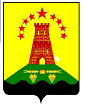 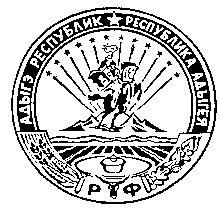                              Российская Федерация                                Республика Адыгея                          Совет народных депутатов                       муниципального образования                 «Дукмасовское сельское поселение»                                                                                                                                                                                х. Дукмасов                                                                                       30.11.2011г.                                                                                           № 181Р Е Ш Е Н И ЕСорок третьей сессии  второго созыва  Совета народных депутатовмуниципального образования «Дукмасовское сельское поселение»«Об утверждении стоимости услуг предоставляемых                                                                     согласно гарантированному перечню услуг по погребению.         На основании Федерального закона от 06 октября 2003года№ 131-ФЗ «Об общих принципах организации местного самоуправления в Российской Федерации» и Федерального закона от 12 января 1996года № 8-ФЗ «О погребении и похоронном деле», руководствуясь Уставом муниципального образования. В целях установления стоимости   услуг, предоставляемых  согласно  гарантированному перечню услуг по погребению в муниципальном образовании «Дукмасовское сельское поселение».         В соответствии с постановлением Правительства Российской Федерации от 12.10.2010 г. № 813 «О сроках индексации предельного размера стоимости услуг, предоставляемых согласно гарантированному перечню услуг по погребению, подлежащих возмещению специализированной службе по вопросам похоронного дела, а так же предельного размера социального пособия на погребение» установлено, что индексация производится ежегодно, с 1 января, начиная с 2011года исходя из прогнозируемого уровня инфляции, установленного федеральным законом о федеральном бюджете на соответствующий финансовый год  и на плановый период.      Федеральным законом  «О федеральном бюджете на 2012 год  и на плановый период 2013-2014год» согласно прогнозируемого уровня инфляции определённого в размере  не превышающем 6,0 процентов,  Совет народных депутатов муниципального образования «Дукмасовское сельское поселение»  ре ш и л :     1. Утвердить стоимость  услуг, предоставляемых согласно гарантированному перечню услуг по погребению  (приложению № 1).     2. Согласовать стоимость услуг, предоставляемых  согласно  гарантированному перечню  услуг  по  погребению,  с  соответствующими отделениями Пенсионного фонда РФ (государственное учреждение) по РА, государственным учреждением – региональным отделением Фонда  страхования РФ по Республике  Адыгея, Управлением государствен-ного регулирования цен и тарифов Республики Адыгея.Контроль над исполнением решения возложить на зам. главы администрации муниципального образования «Дукмасовское сельское поселение» Нарожного С.В.     4. Настоящее решение вступает в силу со дня его  обнародования и распространяется на правоотношения, возникшие с 1 января 2012 года.    5.  Признать утратившим силу Решение СНД  № 160 от 24.05.2011года «Об утверждении прейскуранта гарантированного перечня услуг по погребению оказываемых на территории муниципального образования «Дукмасовское сельское поселение». Глава муниципального образования«Дукмасовское сельское поселение»                                                   В.П.ШикенинПриложение № 1                                                                                                                                                                      к решению Совета народных депутатов                                                                                                               муниципального образования                                                                                                                                «Дукмасовское сельское поселение»                                                                                                                                     № 181 от 30.11.2011г.СТОИМОСТЬГарантированный перечень предоставляемых услуг (работ) по погребениюГлава муниципального образования                                                                                                                     «Дукмасосвкое сельское поселение»                                                    В.П.Шикенин			КАЛЬКУЛЯЦИЯ                             стоимости услуг по доставке гроба и ритуальных принадлежностейГлава муниципального образования                                                                                                                «Дукмасовское сельское поселение»                                                     Шикенин В.П.КАЛЬКУЛЯЦИЯ   стоимости изготовления гроба стандартного, обитого внутри                                                                                     и снаружи х/б тканью с подушкойГлава муниципального образования                                                                                                                     «Дукмасосвкое сельское поселение»                                                    В.П.Шикенин			КАЛЬКУЛЯЦИЯ  стоимости изготовления инвентарной таблички, устанавливаемой на могилеГлава муниципального образования                                                                                                                     «Дукмасосвкое сельское поселение»                                                    В.П.Шикенин			КАЛЬКУЛЯЦИЯ +стоимости погребения умершего с копкой могилы вручную и захоронениеРытье могилы вручнуюПеречень работ:Расчистка и разметка места для рытья могилы.Рытье могилы вручную.Профессия – рабочий по кладбищуНорма времени – 9,47 ч/часа2.ЗахоронениеПеречень работ:1.Забивка крышки гроба и опускание в могилу.2.Засыпка могилы и устройство надмогильного холма.3.Установка регистрационной таблички.Профессия – рабочий по кладбищуНорма времени – 1,530 ч/часаГлава муниципального образования                                                                                                                     «Дукмасосвкое сельское поселение»                                                    В.П.Шикенин			КАЛЬКУЛЯЦИЯ                                                                                                                          стоимости услуги по погребению умершего с копкой могилы экскаватором1.Рытье могилы одноковшовым экскаватором.Перечень работ:                                                                                                                                            Для машиниста экскаватора                                                                                                               1.Заправка подготовка экскаватора к работе.                                                                    2.Предвижение до места захоронения,.                                                                                       3.Установка экскаватора в нужное положение                                                                                 4.Разработка грунта с очисткой ковша.Профессия: машинист 3 разряда.          Норма времени 0,63+0,5=1.13 чел/часДля землекопа (рабочий по кладбищу)1.Зачистка могилы вручную                             Норма времени – 0,72 чел/час2.ЗахоронениеПеречень работ:                                                                                                                                                                       1.Забивка крышки гроба и опускание в могилу.                                                                                                            2.Засыпка могилы и устройство надмогильного холма.                                                                                                    3.Установка регистрационной таблички.                                                                                                                               Норма времени – 2.1 чет/часЗаработная плата:                                                                                                                                                                       -машинист экскаватора (7000/166*1,13ч/ч=47,65 руб.)                                                                                                              -рабочий по кладбищу (7500/166*2,82ч/ч=127,41руб.)Глава муниципального образования                                                                                                                     «Дукмасосвкое сельское поселение»                                                    В.П.Шикенин			                                                               КАЛЬКУЛЯЦИЯ  стоимости услуги по перевозке тела (останков) умершего  к месту захороненияГлава муниципального образования                                                                                                                     «Дукмасосвкое сельское поселение»                                                    В.П.Шикенин			СОГЛАСОВАНОНачальник Управления государственного регулирования цен и                тарифов Республики        Адыгея  ____________Ю.М. Псеуш  «____»_____________201_г. СОГЛАСОВАНО:Управляющий Отделением Пенсионного фонда РФ (государственное учреждение) по  Республике  Адыгея                             ______________А.Х. Кулов «____»_____________201_г.СОГЛАСОВАНО:Управляющий государственным           учреждением – региональным отделением Фонда   страхования РФ по  Республике  Адыгея   ____________М.А. Ляфишев «____»_____________201_г.Наименование услуги согласно гарантированному перечню услуг по погребениюЦена руб.1.Оформление документов, необходимых для погребениябесплатно2.Предоставление (изготовление), доставка гроба и других предметов, необходимых для погребения:2146,322.1. Гроб стандартный, строганный, из материалов толщиной 25-32 мм, обитый внутри и снаружи тканью х/б с подушкой из стружки1531,382.2. Инвентарная табличка деревянная с указанием ФИО, даты рождения и смерти87.202.3. Доставка гроба и похоронных принадлежностей по адресу указанному заказчиком527,743.Перевозка тела (останков) умершего к месту захоронения  587,744.Погребение умершего при рытье могилы экскаватором784,495.Погребение умершего при рытье могилы вручную1781,546.ИТОГО предельная стоимость гарантированного перечня услуг по погребению4515,6При рытье могилы экскаватором3518,55При рытье могилы вручную4515,6№п/пСтоимость затратСумма затрат, руб.1.ФОТ                                                                                        основная з/плата 7500/166*2,68ч/ч.                              дополнительная з/плата 10%141,18                                                 128,34                                                  12,842.ЕСН 34,248,283.Сырье и материалы:                                                                      ГСМ АИ-76 12л./100км.*17км.=2,04л.*24,80                Масло «ЛУКОЙЛ» (0,1/100км.)*17км.=0,017л.*14052,98                                                                 50,60                                                    2,384.Амортизация 4151*166ч.*2,68ч.71,045.Обще эксплуатационные расходы от  0,54 ФОТ76,246.Общецеховые расходы   0,49 от ФОТ69,187.Себестоимость458,90Рентабельность 15%68,84Всего затрат527,74Стоимость 1-ой доставки527,74Наименование затратСумма, руб.1.ФОТ277,25основная зарплата252,05изготовление подушки 33,0*0,40 ч/ч13,20изготовление гроба 50,30*3,92 ч/ч197,16обивка гроба 30,21*1,38 ч/ч41,69дополнительна зарплата 10%25,202.Страховые взносы в фонды 34,294,823.Электроэнергия 1,6 ч.*7,7 кВт*5,91 руб.77,184.Расход материалов:596,82доска необразная  25мм.0,12м.куб.*3165,33 руб.379,84ткань крашеная х/б 5,5м.*13,99 руб.76,96наволочка 1 шт.*33,92ткань белая 5,5м.*11,9865,88скоба 0,35 пачки*18 руб.6,30гвозди 0,4 кг*84,8 руб.33,925. Обще эксплуатационные расходы  0,54 от ФОТ149,71Общецеховые расходы  0,49 от ФОТ135,85Себестоимость1331,63Рентабельность 15%199,75ВСЕГО:1531,38Наименование затратСумма, руб1. ФОТ:осн. 54,0*0,342=18,6036,00*0,087 ч/ч=3,14доп. 10%25,3423,042,30страховые взносы в фонды 34,28,673. Материалы:15,72Доска обрезная 25 мм 0,0018   куб.м *7633,33 руб.13,74Краска 0,02 кг*,99 руб.1,984. Обще эксплуатационные расходы от ФОТ*0,5413,685.Общецеховые расходы от ФОТ*0,4912,426.Себестоимость75,837. Рентабельность 15%11,37ВСЕГО87.20Продажная стоимость87,20№п/пСтоимость затратСумма затрат, руб.1.ФОТОсновная 7350/166*11 ч/ч*1,15Дополнительная з/п 10%653,07593,7159,362.ЕСН 34,2223,353.Обще эксплуатационные расходы  0,54 от ФОТ352,654.Общецеховые расходы  0,49  от ФОТ320,05.Себестоимость1549,076.Рентабельность232,47Отпускная стоимость1781,54№ п/пСтоимость затратСумма затрат, руб.1.ФОТ                                                                                                                Основная                                                                                           Дополнительная з/п 10%204,12                      185.56                     18,562.ЕСН 34,269,823.Сырье и материалы:                                                                                                     Дизтопливо 5,0 л*24,78 руб.                                                                        Моторное масло 0,58 л*50,00 руб.                                                            Трансмиссионное масло 0,024 л*50 руб.                                                                      Спец. масло 0,006 кг*45,24 руб.                                                                 Пластич. масла 0,06 кг*45,24 руб.157,10                 123,89                  29,00                   1,20                        0,30                         2,714.Амортизация 5664/166*1,13 час.40,885.Обще эксплуатационные расходы  0,54  от ФОТ110,226.Общецеховые расходы 0,49 от ФОТ100,027.Себестоимость682,168.Рентабельность 15%102,339.Всего с рентабельностью784,49Отпускная стоимость784,49Наименование затрат1.ФОТ:основная з/п 6500/166*3,15 ч/чдополнительная з/п 10%143,81130,7413,072. ЕСН 34,249,18Расход ГСМ:                                                                                                                         АИ-76 17км.*(25/100км)=4,25л*26,00руб.масло моторное (1,1 л./100 км.)*17 км*60 руб.122,26111,0411,224. Запасные части и инвентарь47,705. Обще эксплуатационные расходы 0,54  от ФОТ77,666.Общецеховые расходы  0,49 от ФОТ70,47Себестоимость 1 перевозки511,08Рентабельность 15%76.66Стоимость перевозки тела (останков) умершего катафалком587,74